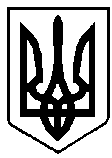 УКРАЇНАРІВНЕНСЬКА ОБЛАСТЬм. ВАРАШР О З П О Р Я Д Ж Е Н Н Яміського голови 16   червня   2021 року				                           № 171-рПро нагородження грамотою виконавчого комітету міської ради та грошовою винагородою За сумлінне виконання посадових обов’язків та з нагоди Дня державної служби України, відповідно до Положення про Грамоту виконавчого комітету Вараської міської ради, затвердженого рішенням Вараської міської ради 19.10.2018 № 1169, рішення Вараської міської ради від 15.12.2020 № 35 «Про затвердження міської програми з відзначення до державних, професійних та місцевих свят, ювілейних дат, заохочення за заслуги перед Вараською міською територіальною громадою на 2021-2025 роки», протоколу засідання комісії з питань нагородження виконавчого комітету Вараської міської ради від 15.06.2021 № 1100-ПТ-04-35-12-21, враховуючи лист управління Державної казначейської служби України у м. Вараші Рівненської області  від 10.06.2021                 № 01-13-06/133, керуючись пунктом 20 частини четвертої статті 42 Закону України «Про місцеве самоврядування в Україні»:1. Нагородити, працівників управління Державної казначейської служби України у м. Вараші Рівненської області, грамотою виконавчого комітету Вараської міської ради та грошовою винагородою в розмірі 500,00 (п’ятсот) гривень кожного:Козодоя Владислава Володимировича – головного спеціаліста відділу звітності та бухгалтерського облікуМалюк Інну Віталіївну – начальника відділу звітності та бухгалтерського обліку – головного бухгалтера.2. Нагородити, працівників Вараського відділу державної реєстрації актів цивільного стану у Вараському районі Рівненської області Західного міжрегіонального управління юстиції, грошовою винагородою в розмірі 500,00 (п’ятсот) гривень кожного:Волошину Інну Сергіївну – головного спеціалістаКомаринську Ольгу Олександрівну – начальника відділу.23. Відділу бухгалтерського обліку та звітності виконавчого комітету Вараської міської ради провести відповідні розрахунки в межах вимог чинного бюджетного законодавства України згідно з пунктами 1, 2 цього розпорядження.4. Контроль за виконанням розпорядження залишаю за собою.Міський голова			                                	 Олександр МЕНЗУЛ